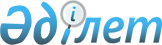 Об утверждении государственного образовательного заказа на дошкольное воспитание и обучение, размеров подушевого финансирования и родительской платы на 2017 год
					
			Утративший силу
			
			
		
					Постановление акимата города Риддера Восточно-Казахстанской области от 13 декабря 2016 года № 1043. Зарегистрировано Департаментом юстиции Восточно-Казахстанской области 11 января 2017 года № 4822. Утратило силу - постановлением акимата города Риддера Восточно-Казахстанской области от 1 февраля 2018 года № 121
      Сноска. Утратило силу - постановлением акимата города Риддера Восточно-Казахстанской области от 01.02.2018 № 121 (вводится в действие по истечении десяти календарных дней после дня его первого официального опубликования).

      Примечание РЦПИ.

      В тексте документа сохранена пунктуация и орфография оригинала.
      В соответствии с подпунктом 8-1) пункта 4 статьи 6 Закона Республики Казахстан от 27 июля 2007 года "Об образовании", акимат города Риддера ПОСТАНОВЛЯЕТ:
      1. Утвердить государственный образовательный заказ на дошкольное воспитание и обучение, размеры подушевого финансирования и родительской платы на 2017 год, согласно приложению к настоящему постановлению.
      2. Контроль за исполнением настоящего постановления возложить на заместителя акима города Риддера Д.Б. Дюсембаева.
      3. Настоящее постановление вводится в действие по истечении десяти календарных дней после дня его первого официального опубликования. Государственный образовательный заказ на дошкольное воспитание и обучение, размеры подушевого финансирования и родительской платы на 2017 год
      продолжение таблицы:
					© 2012. РГП на ПХВ «Институт законодательства и правовой информации Республики Казахстан» Министерства юстиции Республики Казахстан
				
      Аким города Риддера

Ж. Муратов
Приложение 
к постановлению акимата 
от "13" декабря 2016 года 
№ 1043
Размер подушевого финансирования на одного воспитанника в месяц, тенге
Размер подушевого финансирования на одного воспитанника в месяц, тенге
Размер подушевого финансирования на одного воспитанника в месяц, тенге
Размер подушевого финансирования на одного воспитанника в месяц, тенге
Размер подушевого финансирования на одного воспитанника в месяц, тенге
Размер подушевого финансирования на одного воспитанника в месяц, тенге
Размер подушевого финансирования на одного воспитанника в месяц, тенге
Размер подушевого финансирования на одного воспитанника в месяц, тенге
Республиканский бюджет
Республиканский бюджет
Республиканский бюджет
Республиканский бюджет
Местный бюджет
Местный бюджет
Местный бюджет
Местный бюджет
Детские сады, ясли
Детские сады, ясли
Мини-центры
Мини-центры
Детские сады, ясли
Детские сады, ясли
Мини-центры
Мини-центры
государственные
частные
государственные
частные
государственные
частные
государственные
частные
24185,0
24185,0
19354,0
0
24185,0
0
0
0
Средняя стоимость расходов на одного воспитанника в месяц, тенге
Средняя стоимость расходов на одного воспитанника в месяц, тенге
Средняя стоимость расходов на одного воспитанника в месяц, тенге
Средняя стоимость расходов на одного воспитанника в месяц, тенге
Размер родительской платы в месяц, тенге
Размер родительской платы в месяц, тенге
Размер родительской платы в месяц, тенге
Размер родительской платы в месяц, тенге
Количество воспитанников, человек
Количество воспитанников, человек
Количество воспитанников, человек
Количество воспитанников, человек
Средняя стоимость расходов на одного воспитанника в месяц, тенге
Средняя стоимость расходов на одного воспитанника в месяц, тенге
Средняя стоимость расходов на одного воспитанника в месяц, тенге
Средняя стоимость расходов на одного воспитанника в месяц, тенге
Размер родительской платы в месяц, тенге
Размер родительской платы в месяц, тенге
Размер родительской платы в месяц, тенге
Размер родительской платы в месяц, тенге
Количество воспитанников, человек
Количество воспитанников, человек
Количество воспитанников, человек
Количество воспитанников, человек
Детские сады, ясли
Детские сады, ясли
Мини-центры
Мини-центры
Детские сады, ясли
Детские сады, ясли
Мини-центры
Мини-центры
Детские сады, ясли
Детские сады, ясли
Мини-центры
Мини-центры
государственные
частные
государственные
частные
государственные
частные
государственные
частные
государственные
частные
государственные
частные
24185,0
24185,0
19354,0
0
11500,0
11333,0
11500,0
0
2208
576
92
0